

Helpful Links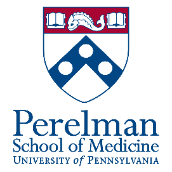 Here are some resources to help Penn medical students navigate their research experience:MENTORSHIPHere are some helpful tools about finding and getting the most out of your mentors and fostering a collaborative culture devoted to advancing professionalism. Academic Mentoring - How to Give It and How to Get It (Detsky and Baerlocher, JAMA 2007) A research mentor: “That person directly responsible for the professional development of a research trainee.” (National Academy of Sciences, 1993)Characteristics of Successful Mentor-Mentee Relationships (Straus SE et al, Acad Med 2013)Mentoring Across Differences (Osman et al., Med Ed Portal 2018)Making the most of mentors: A guide for mentees (Zerzan et al., Acad Med 2009)Choosing a Research Project and a Research Mentor (Bettmann, Circulation 2009)Research Plan Discussion sheet - the Combined Degree Office encourages year out students to use this sheet as a reference, when they meet with their mentor at the beginning of the fellowship year.SMART Goals - a year out research student made the following recommendation, "Creating and implementing clear goals is the key to success in any research opportunity, and I believe the SMART Goals framework is an excellent way to get started. This guidepost really allows you to think through what you want to achieve in a manner that keeps both you AND your mentor accountable to a timeline."LITERATURE SEARCHThe Biomedical Library has a myriad of resources and experienced staff who can help you with your research projects. On their Medical Students Guide, you will find resources such as:Resources to find research articlesSchedule a consult with a librarian to discuss your information needs (e.g., help you dig into research questions and launch projects)TUTORIALS / TECH GUIDESThe Biomedical Library has Tutorials you can watch on popular tools such as Excel, Google Scholar, Powerpoint, Prezi, etc.LinkedIn Learning (formerly Lynda) training is available for free to all Penn faculty, students, and staff with a valid PennKey. For more information, visit: Penn Computing: LinkedIn Learning website.Khan Academy online statistics lectures - a student found the lectures really helpful in understanding basic statistics.NIH Core Curriculum in Clinical Research - free courses offered include: Introduction to the Principles and Practice of Clinical Research (IPPCR); Principles of Clinical Pharmacology (PCP); and Ethical and Regulatory Aspects of Clinical Research. These courses are offered as distance learning courses.ABSTRACTS / MANUSCRIPTSAbstractsWriting an Abstract - PPT by Dr. Rachel Kelz, program co-leader of the former Doris Duke Clinical Research Fellowship program.ManuscriptsManuscripts and Grants - PPT by Dr. Anil Rustgi, presenter of the former Doris Duke Clinical Research Fellowship program.Writing It Up: A Step-by-Step Guide to Publication for Beginner Investigators - AJR article by Mark Kliewer.Authorship Form - this JAMA form will give you an idea of the criteria for authorship.The History and Meaning of the Journal Impact Factor - JAMA article by Eugene Garfield.Recommendations for the Conduct, Reporting, Editing, and Publication of Scholarly work in Medical Journals - recommendations by the International Committee of Medical Journal Editors (ICMJE).Ten Principles to Improve the Likelihood of Publication of a Scientific Manuscript - AJR article by James Provenzale.Editing AssistancePostdoctoral Editors Association - provides free, confidential editing services to all CHOP and Penn community members of a variety of documents including manuscripts, abstracts, grant proposals, and slides/posters for meetings. The PEA is a group of postdoctoral fellows organized as an adjunct of the Biomedical Postdoctoral Council. This group has volunteered to assist postdoctoral authors in articulating their thoughts by editing scientific manuscripts for language usage, punctuation, and organization. AWARDSResearch Paper Prize Competition – this is a competition every winter where Perelman med students submit their research papers to win prizes.Travel Grants — you can search for a list of sample travel grants in our Opportunities List database.